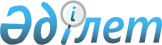 О внесении изменений в постановление Правительства Республики Казахстан от 5 августа 2014 года № 891 "О переводе и предоставлении земельных участков на территории бывшего Семипалатинского испытательного ядерного полигона Восточно-Казахстанской области"Постановление Правительства Республики Казахстан от 26 декабря 2018 года № 887
      Примечание РЦПИ!
       Вводится в действие с 01.01.2019.
      Правительство Республики Казахстан ПОСТАНОВЛЯЕТ:
      1. Внести в постановление Правительства Республики Казахстан от 5 августа 2014 года № 891 "О переводе и предоставлении земельных участков на территории бывшего Семипалатинского испытательного ядерного полигона Восточно-Казахстанской области" следующие изменения:
      пункт 2 изложить в следующей редакции:
      "2. Предоставить товариществу с ограниченной ответственностью "Казцинк" (далее – предприятие) права временного возмездного землепользования (аренды) сроком до 2024 года на земельные участки, указанные в пункте 1 настоящего постановления, для строительства и эксплуатации полигона промышленных отходов предприятия согласно приложению к настоящему постановлению."; 
      приложение к указанному постановлению изложить в новой редакции согласно приложению к настоящему постановлению.
      2. Настоящее постановление вводится в действие с 1 января 2019 года. Экспликация земельных участков, предоставляемых на праве временного возмездного землепользования (аренды) товариществу  с ограниченной ответственностью "Казцинк"
					© 2012. РГП на ПХВ «Институт законодательства и правовой информации Республики Казахстан» Министерства юстиции Республики Казахстан
				
      Премьер-Министр
Республики Казахстан 

Б. Сагинтаев
Приложение
к постановлению Правительства
Республики Казахстан
от 26 декабря 2018 года № 887Приложение
к постановлению Правительства
Республики Казахстан
от 5 августа 2014 года № 891
№

п/п
Общая площадь земельного участка, гектар
Целевое назначение земельного участка
Срок предоставления права
1
2
3
4
1.
50,0
для строительства и эксплуатации хранилища промышленных отходов
до 2024 года
2.
18,4
для эксплуатации линии электропередачи с автодорогой
до 2024года
3.
7,93
для эксплуатации автодороги
до 2024 года
4.
42,7
для эксплуатации железной дороги
до 2024 года
Всего 
119,03